Тема недели: «Весна в окно стучится…Весенние ручейки».Вид образовательной деятельностиРекомендации для родителейПознавательно-исследовательская деятельность (Познавательное развитие) Тема: «Рассказ об изменениях в природе с наступлением весны, о жизни лесных животных весной».Программное содержание: Знакомить детей с признаками весны, таяньем снега, образованием ручейков.Уточнить и расширить представления детей о внешнем виде взрослых животных и их детенышей (заяц, медведь, белка, лиса ,волк), некоторых особенностях образа жизни весной. Познакомить с 2-3 элементарными правилами поведения в лесу. Вызвать желание бережно относится к лесным обитателям, выполнять правила поведения.Проиграть с детьми дидактическую игру: «Признаки весны» Ребенок должен по признакам того или иного времени года, отгадать время года –зима,осень,лето,весна.Тем самым закрепить времена года и найти среди картинок время года «Весна»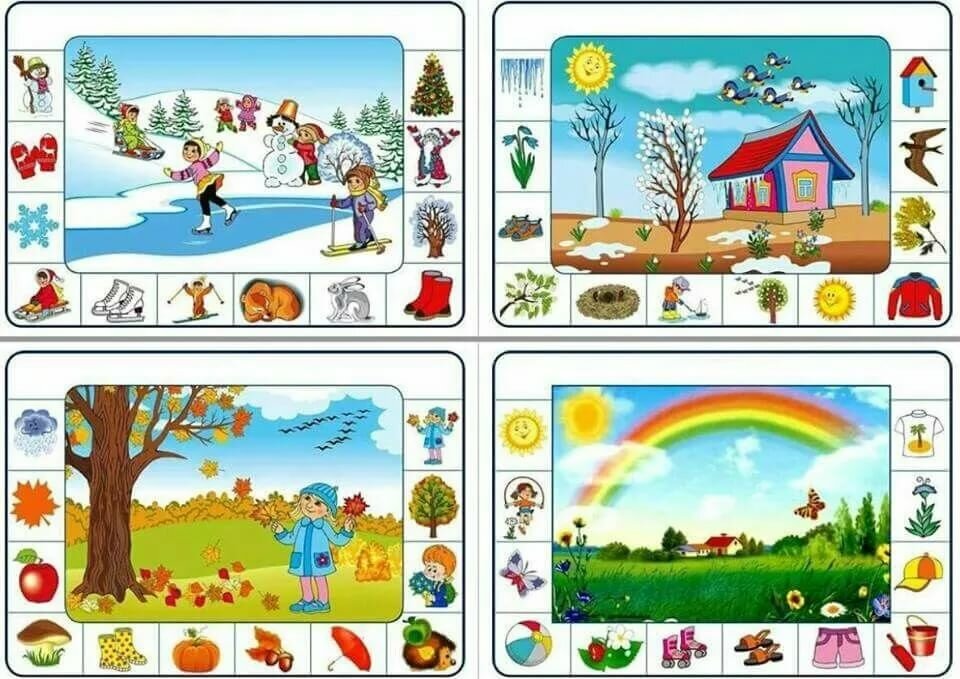 Дидактическая игра «Собираясь на прогулку весной ,я одену…» Ребенок должен подобрать одежду.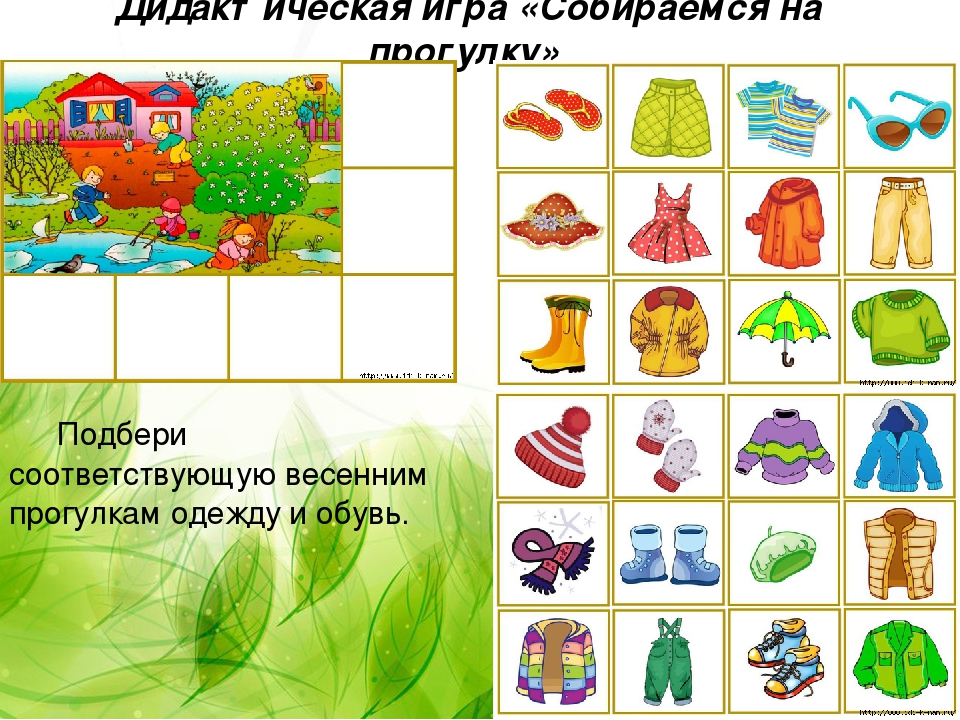 Познакомить ребенка с правилами поведения на природе.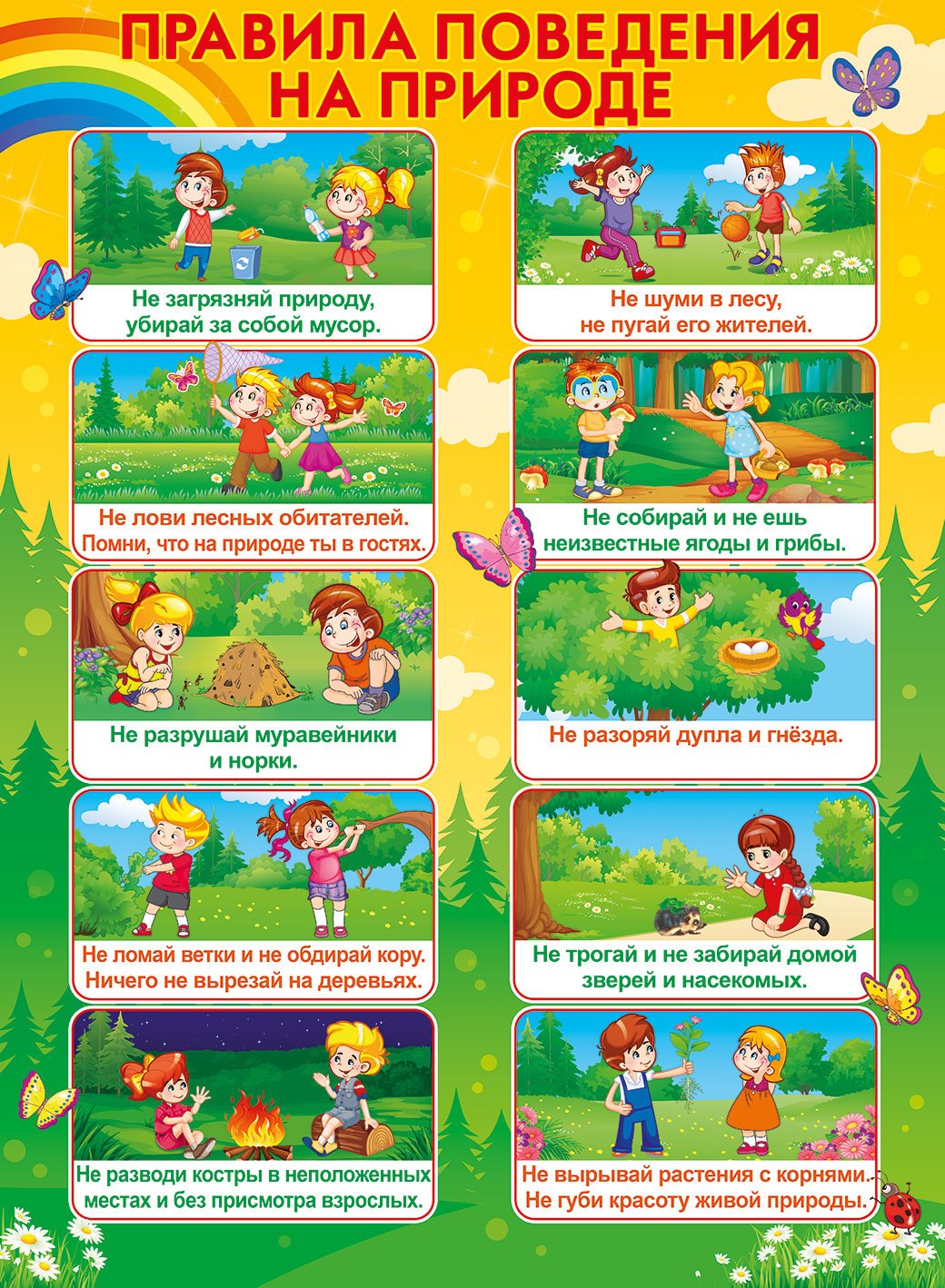 Рассматривание иллюстраций, о весне (Животные, птицы, живая и неживая природа), труд человека весной     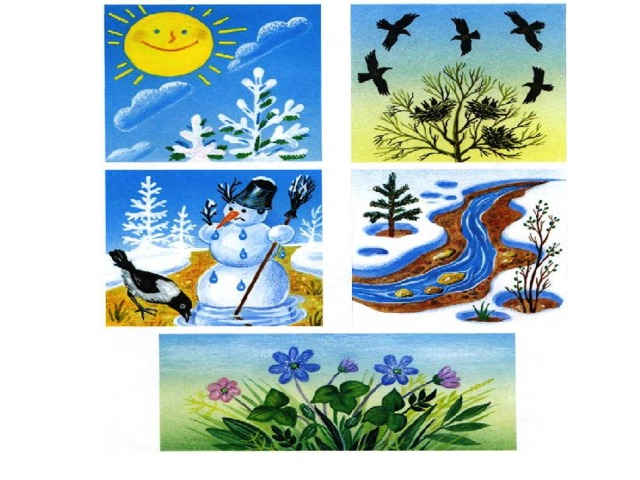 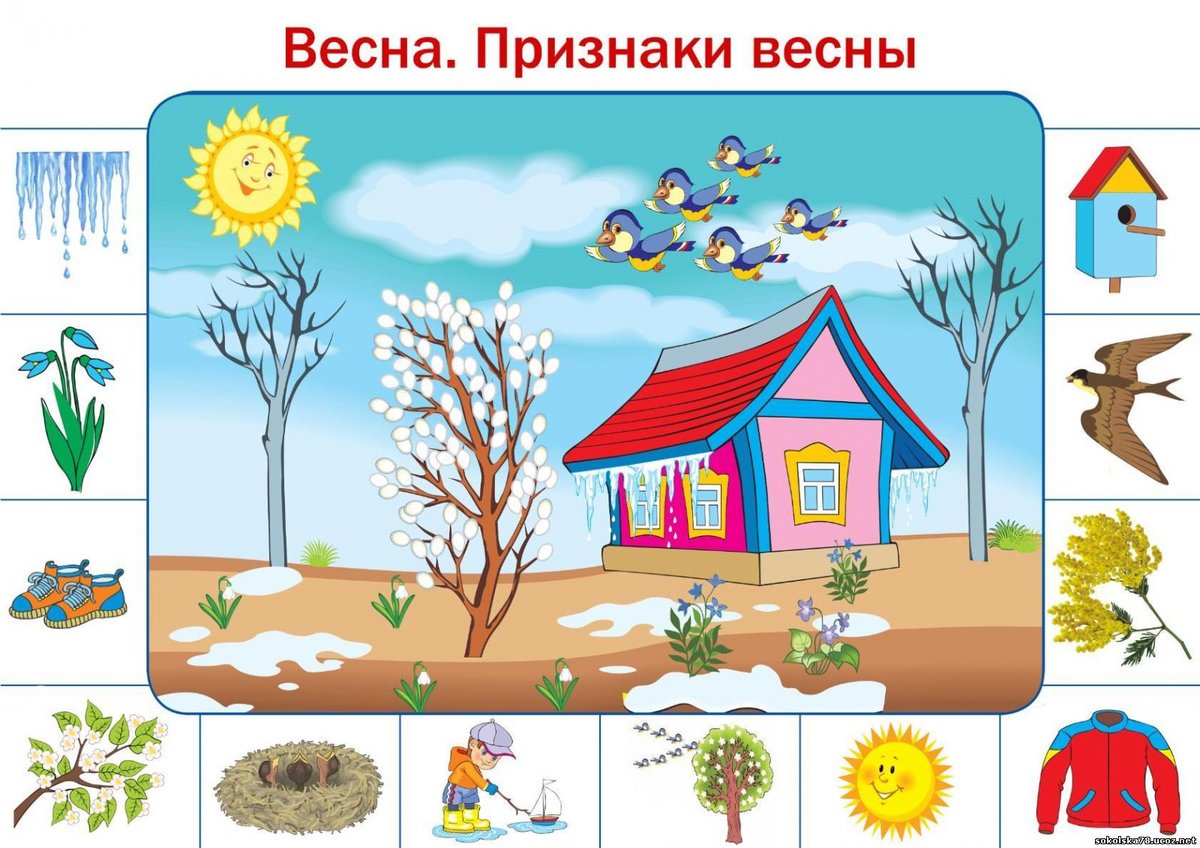 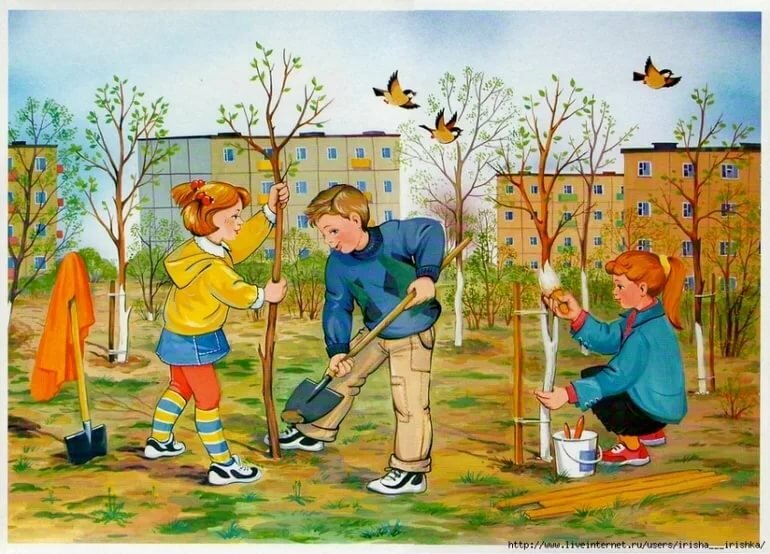 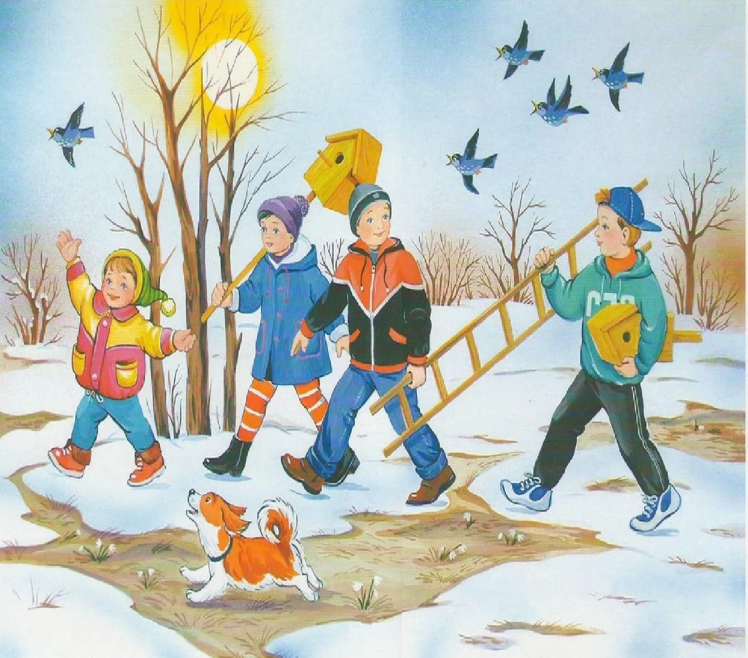 Физкультминутка.«Весна идёт»

Раньше был сугроб до крыши, (Поднимаем руки вверх)
А теперь всё ниже, ниже.
Оседает, оседает,
А потом совсем растает. (Опускаем руки и приседаем)
Солнышко сильнее греет, (Руки вверх, растопыриваем пальцы)
Растопить весь снег сумеет.
Побегут ручьи везде.
Всё окажется в воде. (Делаем руками перед собой волнообразные движения)
Все деревья вдруг проснулись (Потягиваемся)
И от снега отряхнулись. (Показываем: деревья стряхивают снег)
Пробудились ото сна.
Это к нам идёт весна! (Руки в стороны: радостно встречаем весну)Чтение:русские народные сказки «Заюшкина избушка», «Маша и медведь» skazka/masha-i-medved…skazka-zayushkina-izbushka.htmlРисование «Весна», «Сосульки», Весеннее дерево».Аппликация «Скворечник»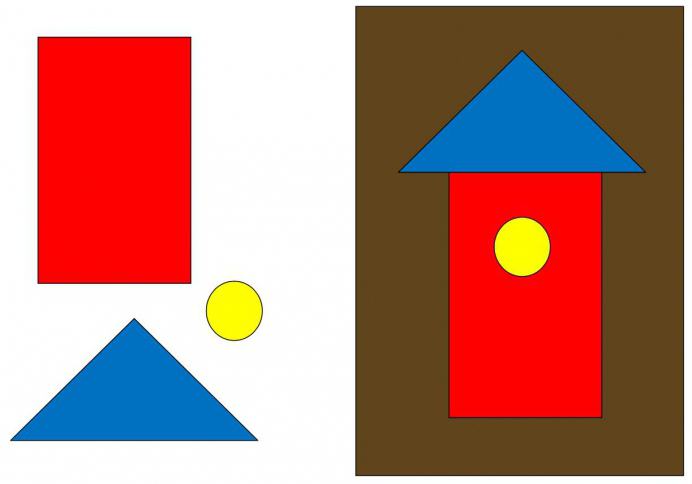 Инсценировка сказки «Теремок»Восприятие художественной литературы (Речевое развитие) Тема: Заучивание Плещеев «Сельская песня»                  Программное содержание: Учить эмоционально   воспринимать и понимать образное содержание поэтического текста, связывать с реальными картинами природы, передавать характер стихотворения в самостоятельном чтении; обогащать словарь образными словами и выражениями.Пальчиковая гимнастика «Апельсин»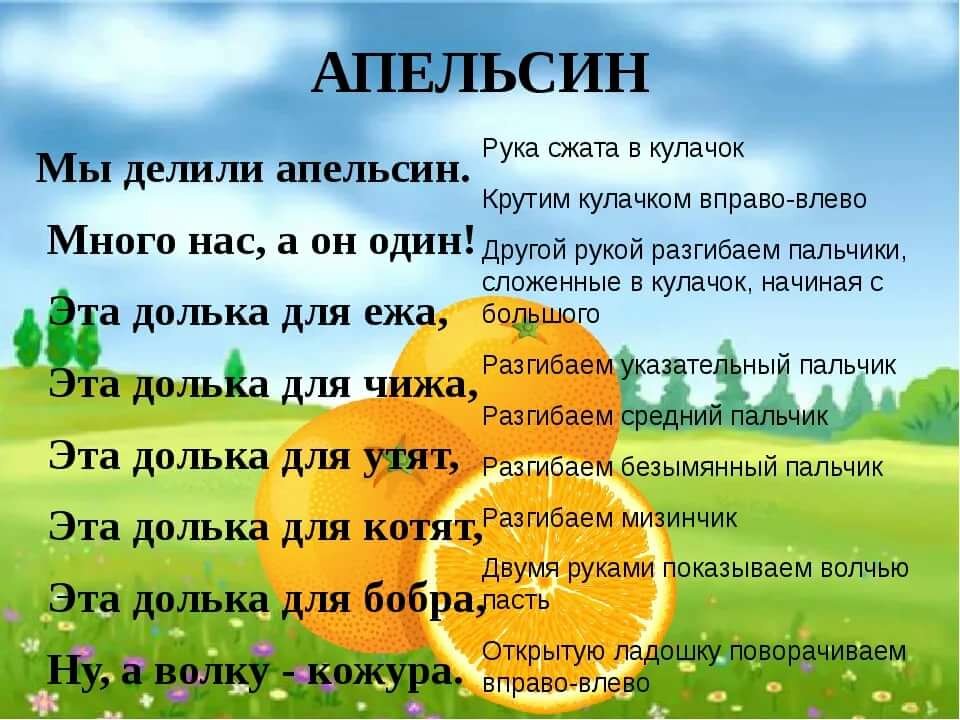 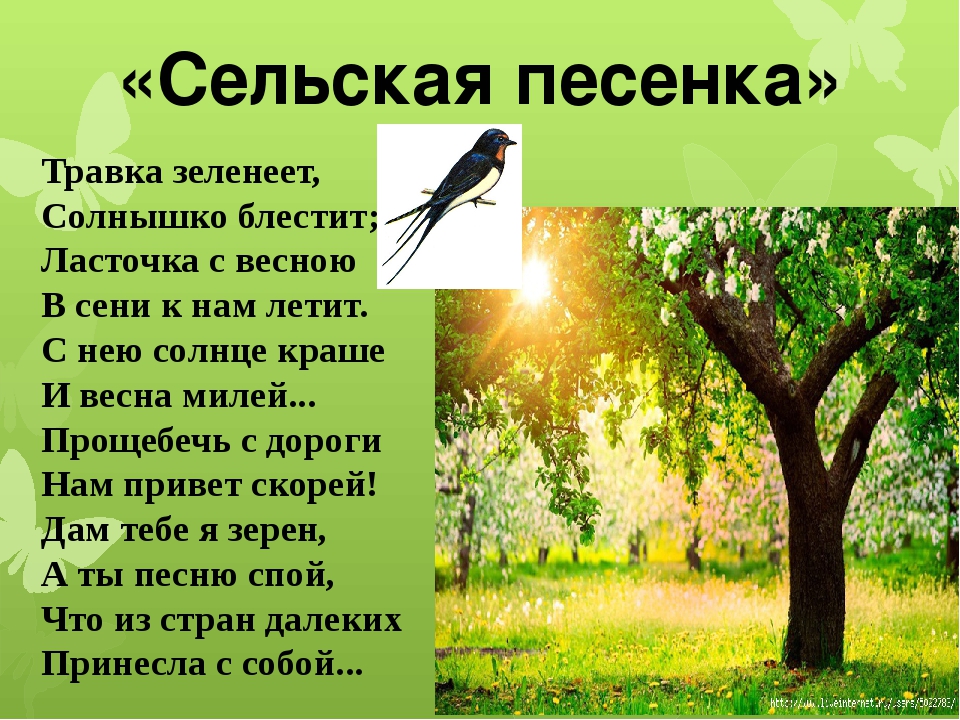 Коммуникативная деятельность(Речевое развитие) Тема: «Составление описательного рассказа о животных по картинкам» Программное содержание:Связная речь: учить составлять короткие рассказы по картинке;Словарь и грамматика: закрепить умение образовывать формы единственного и множественного числа существительных – названий детенышей; Артикуляционная гимнастика: «Часики», «Блинчик», «Вкусное варенье», «Шарик»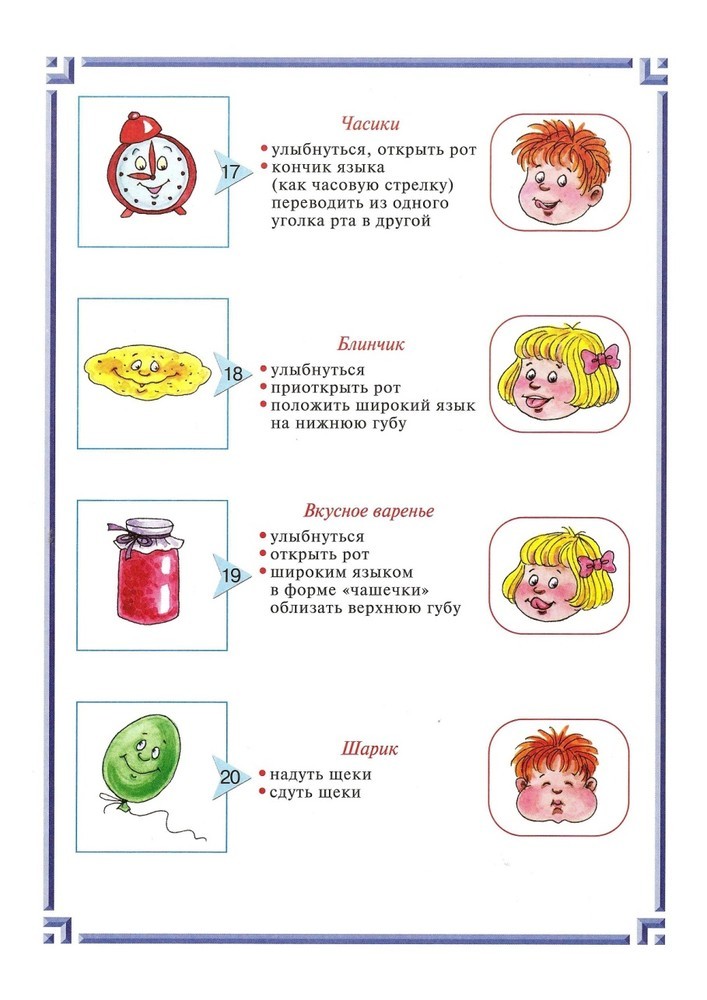 Дидактическая игра «Утенок и цыпленок»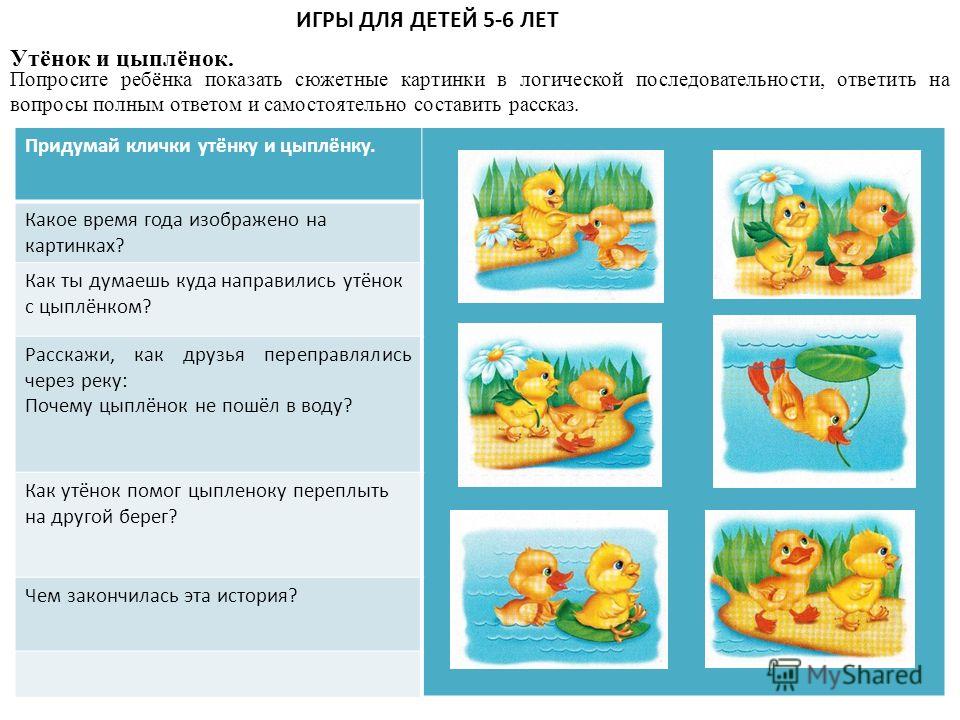 Дидактическая игра:«Назови детенышей» Взрослый называет маму, а ребенок детеныша, затем наоборот.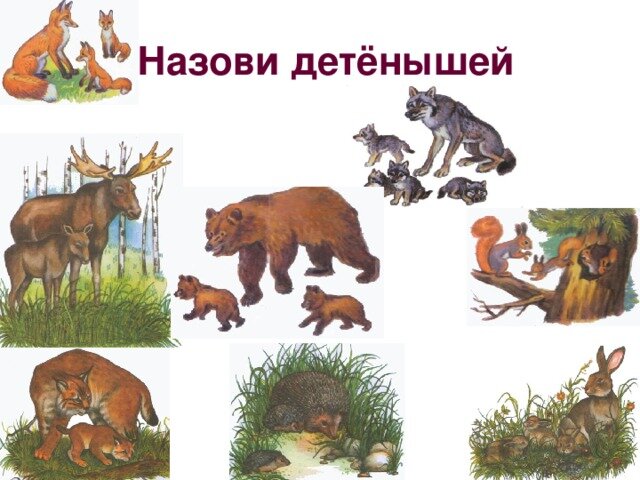 Продуктивная деятельность: Конструирование: «Занятие по замыслу»Программное содержание: Закреплять у детей полученные знания и конструктивные навыки, способствовать развитию их творчества, самостоятельности и организованности. Научить создавать замысел и реализовывать его, добиваясь поставленной цели.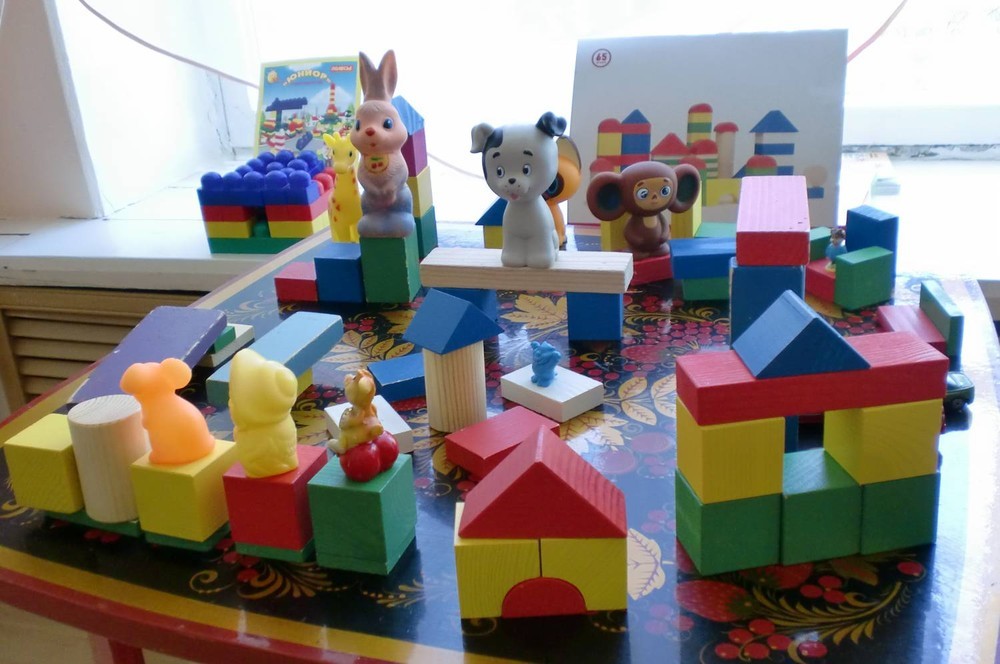 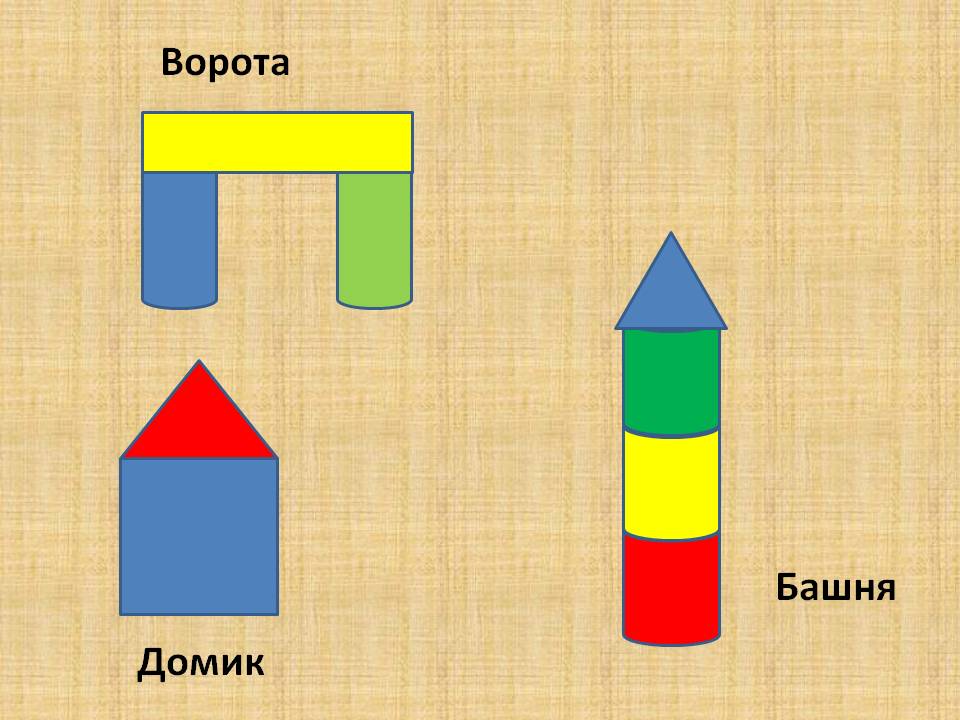  Конструирование «По замыслу»Гимнастика для глаз: «Стрекоза»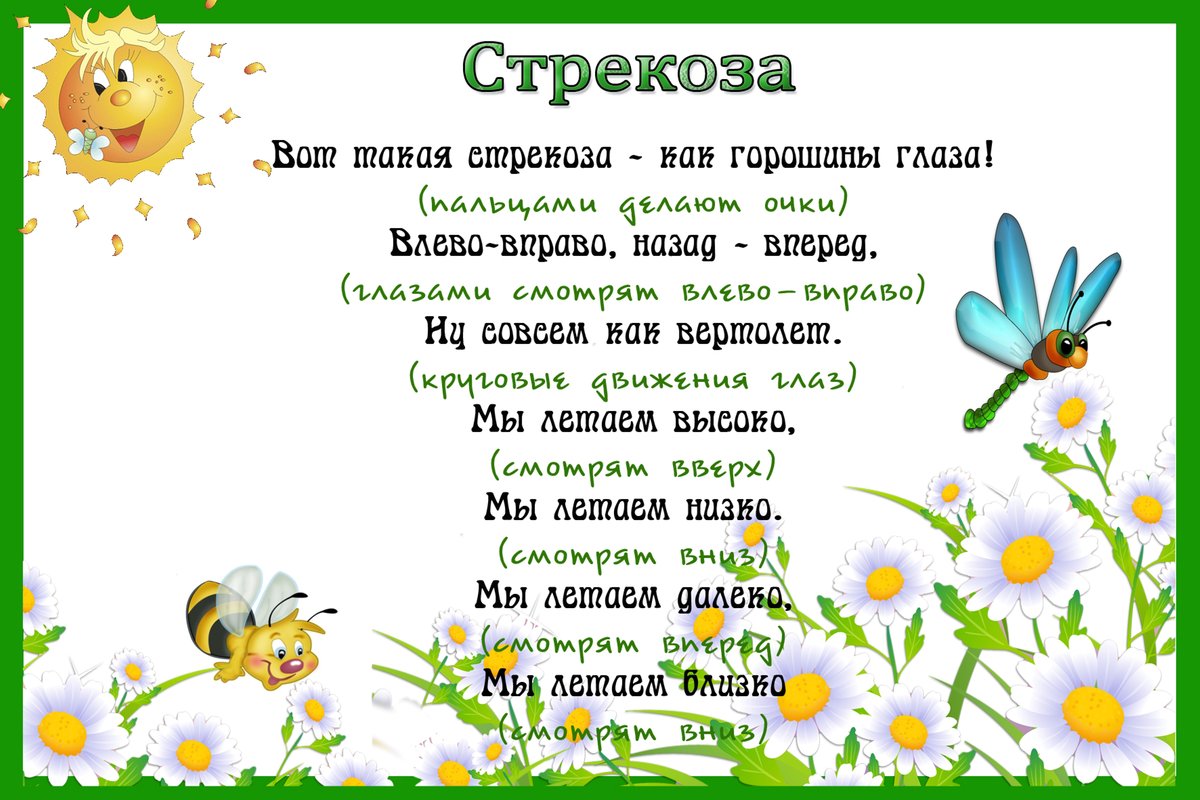 Познавательно-исследовательская деятельность (математическое развитие) Тема:«Путешествие в Цифроцирк»Программное содержание: закреплять умение сравнивать геометрические фигуры по величине, форме, цвету, размеру, составлять из них вертикальный ряд, понимать пространственные характеристики «справа» и «слева».Дидактическая игра «Составь узор» Цель игры: Учить различать геометрические фигуры их форму, цвет, размер опираясь на зрительное восприятие составлять изображение предмета соотнося его положение в пространстве, развивать мелкую моторику, внимание. Построить ракету из геометрических фигур (деревянных кубиков разной формы, или вырезать из цветной бумаге)Загадка: «Крыльев нет у этой птицы                 Но нельзя не подивиться:                 Лишь распустит птица хвост-                 И поднимется до звезд» (Ракета)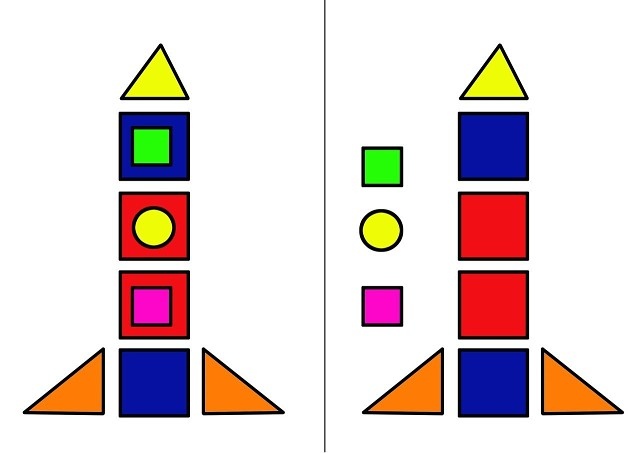 Пальчиковая гимнастика: «Дом»У оленя дом большой, он глядит в свое окошкоРядом заинька бежит и ушами шевелитТук, тук, дом открой, там в лесу охотник злой,Зайка ,зайка забегайка, лапку мне давай ка!!!(Движения руками по тексту)Продуктивная деятельность (Рисование)Тема: Рисование Тема «Скворечник»Программное содержание: Учить детей рисовать предмет, состоящий из прямоугольной формы, круга, прямой крыши; правильно передавать относительную величину частей предмета. Закреплять приемы закрашивания. стихотворение Р. Новиковой «Скворечник»                            Мы с братишкою моим
                            Птицам домик мастерим.
                            Небольшой, опрятный внешне.
                            Называется скворечник.
                            Окон нет. Есть только лаз,
                            Да жердинка - напоказ.
                            Прилетят весной скворцы,
                            Скажут: «Ай, да молодцы!»
                            Будет радость и веселье,
                            Птицы справят новоселье,
                            Натаскают пух, солому.
                            К своему привыкнут дому.
                            Будем с братом наблюдать,
                            Как птенцы начнут летать.
                            А потом сойдутся в стаю
                            И простятся, улетая. Давайте выделим основные части скворечника и то, какой они формы: сам домик  - квадратной формы, крыша - может быть прямой или треугольной, лаз (леток), с помощью которого скворец, как через дверь, проникает в свой домик, а снизу у домика - длинная, узкая дощечка - рейка, чтобы прикрепить скворечник к дереву. Скворечник изготавливается из дерева. Какой нам понадобится цвет? (Коричневый) Верно. Но бывает, что домик скворца делают нарядным и покрывают его краской (показ макета скворечника).Физкультминутка Птички прыгают, летают (Дети прыгают)
Крошки птички собирают.(«клюют»)
Пёрышки почистили,
Клювики почистили  (изображают)
Птички летают, поют (машут руками)
Зёрнышки клюют (наклоняются)
Дальше полетели
И на место сели  (улетают», садятся)     А сейчас возьмите в руку кисточку и вместе со мной попробуй в воздухе изобразить домик непрерывной линией . Теперь набери на кисточку воды, не забудьте убрать лишнюю каплю о край баночки. И попробуйте только водой на листе изобразить домик. Теперь настало время нарисовать для нашего скворца домик - скворечник красками.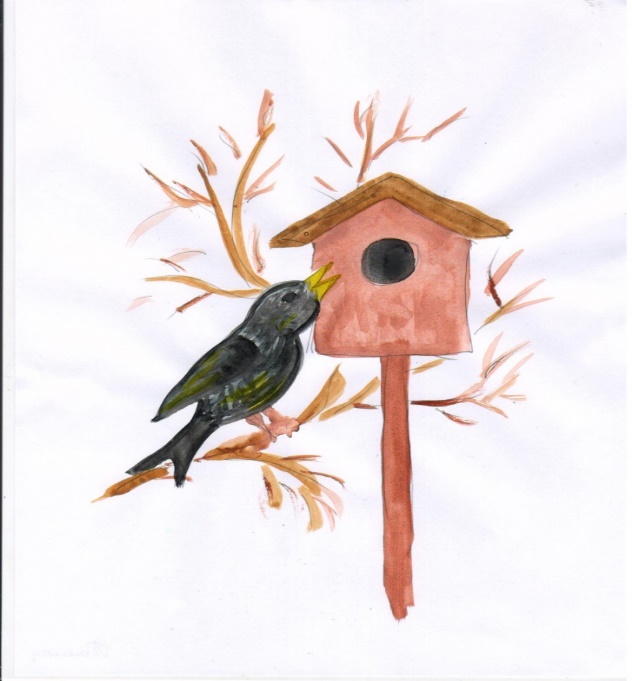 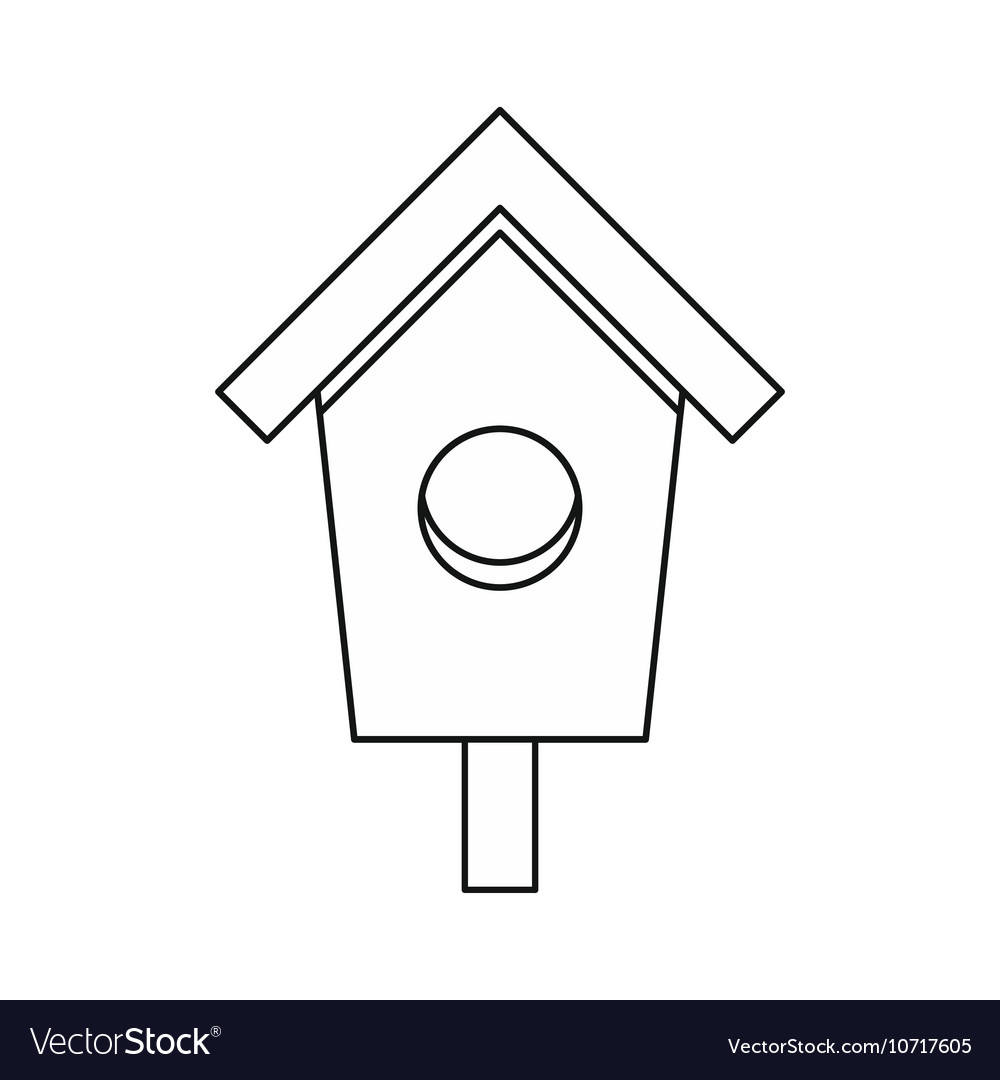 